Dodatak 1.LIČNE INFORMACIJEJelisaveta Seka Cvijanović Carice Jelene 6, Prnjavor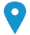  065 341 610       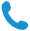 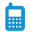 jelisaveta_seka@hotmail.com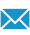 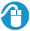 Pol: ženskoDatum rođenja 12/07/1993 aPLIKACIJA ZA POZICIJUUčesnik na radionicama AGRIPRENEURRADNO ISKUSTVO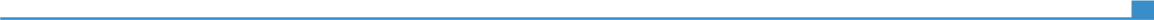  (2018 - sada)Kontrolni asistent za uzorkovanje svježeg sirovog mlijeka (2018 - sada)AD Veterinarsko-stočarski centar, Knjaza Miloša 21, Banja Luka (2018 - sada)Uzimanje i dostavljanje uzoraka svježeg sirovog mlijeka za kontrolu kvalitetaUzimanje selekcijskih uzoraka mlijeka na farmama muznih krava u kontroli proizvodnosti (2018 - sada)poljoprivreda                          (2021 - 2022)Profesor poljoprivredne grupe predmeta                         (2021 - 2022)JU Centar srednjih škola „Ivo Andrić“, Rade Vranješevića 1,  Prnjavor                         (2021 - 2022)https://cssivoandricprnjavor.rs.ba/                          (2021 - 2022)Organizovanje i realizacija nastaveOrganizovanje i realizacija praktične nastave EDUKACIJE I TRENINZI (2015 – danas)Master voćarstva 300 ECTS (2015 – danas)Poljoprivredni fakultet, Univerzitet u Banjoj Luci, Banja LukaPoljoprivredni fakultet, Univerzitet u Banjoj Luci, Banja Luka (2015 – danas)– 2015)Diplomirani inženjer poljoprivrede za biljnu proizvodnju hortikultura – 180 ECTSDiplomirani inženjer poljoprivrede za biljnu proizvodnju hortikultura – 180 ECTSPoljoprivredni fakultet, Univerzitet u Banjoj Luci, Banja LukaPoljoprivredni fakultet, Univerzitet u Banjoj Luci, Banja LukaVJEŠTINEMaternji jezikSrpski jezikSrpski jezikSrpski jezikSrpski jezikSrpski jezikOstali jeziciRAZUMJEVANJE RAZUMJEVANJE GOVOR GOVOR PISANJEOstali jeziciSlušanje ČitanjeGovorna interakcijaIzgovorEngleski jezikB1/2B1/2B1/2B1/2B1/2Njemački jezikB1/2B1/2B1/2B1/2B1/2Glossa centar za njemački jezik (Goethe Institut)Glossa centar za njemački jezik (Goethe Institut)Glossa centar za njemački jezik (Goethe Institut)Glossa centar za njemački jezik (Goethe Institut)Glossa centar za njemački jezik (Goethe Institut)Nivoi: A1/2: Osnovno znanje - B1/2: Nezavisni korisnik - C1/2 Vješt korisnikCommon European Framework of Reference for LanguagesNivoi: A1/2: Osnovno znanje - B1/2: Nezavisni korisnik - C1/2 Vješt korisnikCommon European Framework of Reference for LanguagesNivoi: A1/2: Osnovno znanje - B1/2: Nezavisni korisnik - C1/2 Vješt korisnikCommon European Framework of Reference for LanguagesNivoi: A1/2: Osnovno znanje - B1/2: Nezavisni korisnik - C1/2 Vješt korisnikCommon European Framework of Reference for LanguagesNivoi: A1/2: Osnovno znanje - B1/2: Nezavisni korisnik - C1/2 Vješt korisnikCommon European Framework of Reference for LanguagesKomunikacijske vještinedobre komunikacijske vještine razvijene tokom rada na poziciji kontrolnog asistenta, kao i tokom rada sa učenicima Organizacijske vještineplaniranje i organizacija (posao i školovanje)Kompjuterske vještinedobro vladanje sa Microsoft Office™ alatimadobro vladanje sa Corel Draw® alatima (uređivanje časopisa)Vozačka dozvolaB kategorijaDODATNE INFORMACIJECvijanović, J.S. (2014): Consumer attitudes about external and internal characteristics of apple fruit. Proceedings conference of agronomy students with international participation, Banja Luka, Bosna i Hercegovina. ISBN 978-99955-792-2-7. COBISS.RS-ID 4643096;Cvijanović, J.S, Vujasin, A. (2015): The impact of the use of phytohormones Progerbalin LG (GA4-7 + BA), Gerba 4LG (BA) and notching to activate vegetative buds of pear. Proceedings conference of agronomy students with international participation, Čačak, Srbija. ISSN 2334-9883. COBISS.SR-ID 204397836;  Vujasin, A., Cvijanović, J.S. (2015): Impact of phytohormone on thinning of pear. Proceedings conference of agronomy students with international participation, Banja Luka, Bosna i Hercegovina. ISBN 978-99976-662-0-8. COBISS.RS-ID 5470744;  Cvijanović, J.S. (2016): Determination of yield potential of pears in conditios of municipality Prnjavor. Proceedings conference of agronomy students with international participation, Banja Luka, Bosna i Hercegovina. ISBN 978-99976-673 2-8. COBISS.RS-ID 6222360;  Životić, A., Cvijanović, J.S., Bosančić, B., Cvetković, M., Korićanac, A. (2019): Effect of plant regulators on fruit quality of pear (Pyrus communis L.) cv cultivars Williams and Abate Fetel. UDK: 634.13:631.547.5. Journal of Pomology, Scientific Journal, Vol. 52 No 202 (2) 51-58. Čačak, Srbija; Životić, A., Cvijanović, J.S., Žabić, M., Bosančić, B., Cvetković, M. (2019): Croping potential and fruit characteristics of Polka and Heritage primocane raspberry cultivars grown in eastern Bosnia and Heryegovina. UDK: 634.711. Journal of Pomology, Scientific Journal, Vol. 52 No 202 (2) 77-85. Čačak, Srbija; Cvijanović, J.S., Cvetković, M., Jovanović-Cvtković, T (2021): Uticaj proređivanja pupoljaka na kvalitet plodova trešnje (Prunus avium L.) sorti Kordia i Sweetheart DOI: 10.46793/SBT26.125C. Savetovanje o biotehnologiji sa međunarodnim učešćem No 26 (2021) 125-130. Univerzitet u Kragujevcu, Srbija;Jelisaveta Seka Cvijanović, po zanimanju master voćarstva. Trenutno student trećeg ciklusa studija Poljoprivrednog fakulteta, Univerziteta u Banjoj Luci, smjer Hortikultura. Takođe i student prvog ciklusa studija Banja Luka College, smjer Poslovna ekonomija. Radi kao kontrolni asistent za uzorkovanje svježeg sirovog mlijeka za Veterinarsko-stočarski centar, Banja Luka. 